Test Script: class GuidepageSimulation extends Simulation {	val httpConf = httpConfig			.baseURL("http://testsite/")     			 .proxy("IP ADDRESS",80)    			 .acceptHeader("*/*")			.acceptEncodingHeader("gzip, deflate")			.acceptLanguageHeader("en-gb,en;q=0.5")			.connection("keep-alive")			.userAgentHeader("Mozilla/5.0 (Macintosh; Intel Mac OS X 10.9; rv:30.0) Gecko/20100101 Firefox/30.0")val headers_1 = Map("Accept" -> """text/html,application/xhtml+xml,application/xml;q=0.9,*/*;q=0.8"""	)val headers_2 = Map("Accept" -> """text/css,*/*;q=0.1""")val headers_11 = Map(			"Accept" -> """image/png,image/*;q=0.8,*/*;q=0.5"""	)val headers_51 = Map(			"X-Requested-With" -> """XMLHttpRequest"""	)val headers_64 = Map(			"Accept" -> """application/json, text/javascript, */*; q=0.01""",			"X-Requested-With" -> """XMLHttpRequest"""	)val scn = scenario("Scenario Name")     	.group("Home Page") {    exec(http("Homepage")      .get("/")      .headers(headers_1)    )      .exec(http("request_2")      .get("/scripts/vendor/tags/jquery.tagsinput.css")      .headers(headers_2)      )      .exec(http("request_3")      .get("/assets/styles/plugins.css")      .headers(headers_2)      )      .exec(http("request_4")      .get("/scripts/vendor/datepicker/css/datepicker.css")      .headers(headers_2)      )      .exec(http("request_5")      .get("/assets/styles/screen.css")      .headers(headers_2)      )      .exec(http("request_6")      .get("/styles/jquery-ui-1.10.4.custom.min.css")      .headers(headers_2)      )      .exec(http("request_7")      .get("/styles/mock.css")      .headers(headers_2)      )      .exec(http("request_8")      .get("/bower_components/modernizr/modernizr.js")      )      .exec(http("request_9")      .get("/assets/styles/bootstrap.css")      .headers(headers_2)      )      .exec(http("request_10")      .get("/scripts/require.js")      )      .exec(http("request_11")      .get("/assets/images/mytest-logo-sm-sq_small.png")      .headers(headers_11)      )      .exec(http("request_12")      .get("/assets/images/testuk-crest-text.png")      .headers(headers_11)      )      .exec(http("request_13")      .get("/images/mytestalpha_small.png")      .headers(headers_11)      )      .exec(http("request_14")      .get("/assets/images/btn-chevron-right.png")      .headers(headers_11)      )      .exec(http("request_15")      .get("/assets/images/search.png")      .headers(headers_11)      )      .exec(http("request_16")      .get("/assets/fonts/fira/FiraSans-Regular.woff")      .headers(headers_1)      )      .exec(http("request_17")      .get("/assets/fonts/glyphicons-halflings-regular.woff")      .headers(headers_1)      )      .exec(http("request_18")      .get("/scripts/main.js")      )      .exec(http("request_19")      .get("/assets/fonts/fira/FiraSans-Medium.woff")      .headers(headers_1)      )      .exec(http("request_20")      .get("/scripts/app/app.js")      )      .exec(http("request_21")      .get("/scripts/vendor/when/when.js")      )      .exec(http("request_22")      .get("/scripts/vendor/showdown.js")      )      .exec(http("request_23")      .get("/scripts/vendor/jquery.js")      )      .exec(http("request_24")      .get("/scripts/app/templates.js")      )      .exec(http("request_25")      .get("/scripts/aquilla/edit.js")      )      .exec(http("request_26")      .get("/scripts/vendor/jquery.blockUI.js")      )      .exec(http("request_27")      .get("/scripts/app/search.js")      )      .exec(http("request_28")      .get("/scripts/vendor/jstree/jstree.js")      )      .exec(http("request_29")      .get("/scripts/app/notification.js")      )      .exec(http("request_30")      .get("/scripts/app/cookie.js")      )      .exec(http("request_31")      .get("/scripts/app/filter.js")      )      .exec(http("request_32")      .get("/scripts/app/menu.js")      )      .exec(http("request_33")      .get("/scripts/vendor/moment.js")      )      .exec(http("request_34")      .get("/scripts/app/guide.js")      )      .exec(http("request_35")      .get("/scripts/vendor/ICanHaz.min.js")      )      .exec(http("request_36")      .get("/scripts/vendor/jquery.ba-hashchange.js")      )      .exec(http("request_37")      .get("/scripts/app/utility.js")      )      .exec(http("request_38")      .get("/scripts/aquilla/tequilla.js")      )      .exec(http("request_39")      .get("/scripts/vendor/jquery.scrollTo.min.js")      )      .exec(http("request_40")      .get("/scripts/app/slugify.js")      )      .exec(http("request_41")      .get("/scripts/aquilla/ContentNode.js")      )      .exec(http("request_42")      .get("/scripts/aquilla/ContentNodeInterface.js")      )      .exec(http("request_43")      .get("/scripts/vendor/knockout-3.1.0.js")      )      .exec(http("request_44")      .get("/scripts/aquilla/ContentTree.js")      )      .exec(http("request_45")      .get("/scripts/aquilla/sort.js")      )      .exec(http("request_46")      .get("/scripts/vendor/jquery.delayed-1.1.0.min.js")      )      .exec(http("request_47")      .get("/scripts/vendor/debounce.js")      )      .exec(http("request_48")      .get("/scripts/vendor/datepicker/js/bootstrap-datepicker.js")      )      .exec(http("request_49")      .get("/scripts/vendor/slidebars/slidebars.js")      )      .exec(http("request_50")      .get("/scripts/vendor/tags/jquery.tagsinput.min.js")      )      .exec(http("request_51")      .get("/client-templates/templates.html")      .headers(headers_51)      )      .exec(http("request_52")      .get("/scripts/vendor/jquery-ui-1.10.4.custom.js")      )      .exec(http("request_53")      .get("/scripts/vendor/domReady.js")      )      .exec(http("request_54")      .get("/scripts/vendor/jstree/css/style.min.css")      .headers(headers_2)      )      .exec(http("request_55")      .get("/scripts/app/autorun.js")      )      .exec(http("request_56")      .get("/scripts/app/councilservicelookup.js")      )      .exec(http("request_57")      .get("/scripts/vendor/jquery.matchHeight-min.js")      )  }		//Category List Page		.pause(1)		.exec(http("request_58")					.get("/housing/")					.headers(headers_1)			)		.pause(22 milliseconds)		.exec(http("request_59")					.get("/assets/fonts/fira/FiraSans-Light.woff")					.headers(headers_1)			)		//Content Item List		.pause(1)		.exec(http("request_60")					.get("/housing/council-housing/")					.headers(headers_1)			)		.pause(1)		.exec(http("request_61")					.get("/maintenance-and-repair-of-council-housing/")					.headers(headers_1)			)		.pause(72 milliseconds)		.exec(http("request_62")					.get("/assets/images/Icon_External_Link.png")					.headers(headers_11)			)		.exec(http("request_63")					.get("/assets/images/btn-chevron-left.png")					.headers(headers_11)			)		.pause(20 milliseconds)		.exec(http("request_64")					.get("/service/related/maintenance-and-repair-of-council-housing")					.headers(headers_64)			)	setUp(scn.users(1).protocolConfig(httpConf))} Home Page load Time :  5872 ms  (both min, max,mean, 95th, 99th)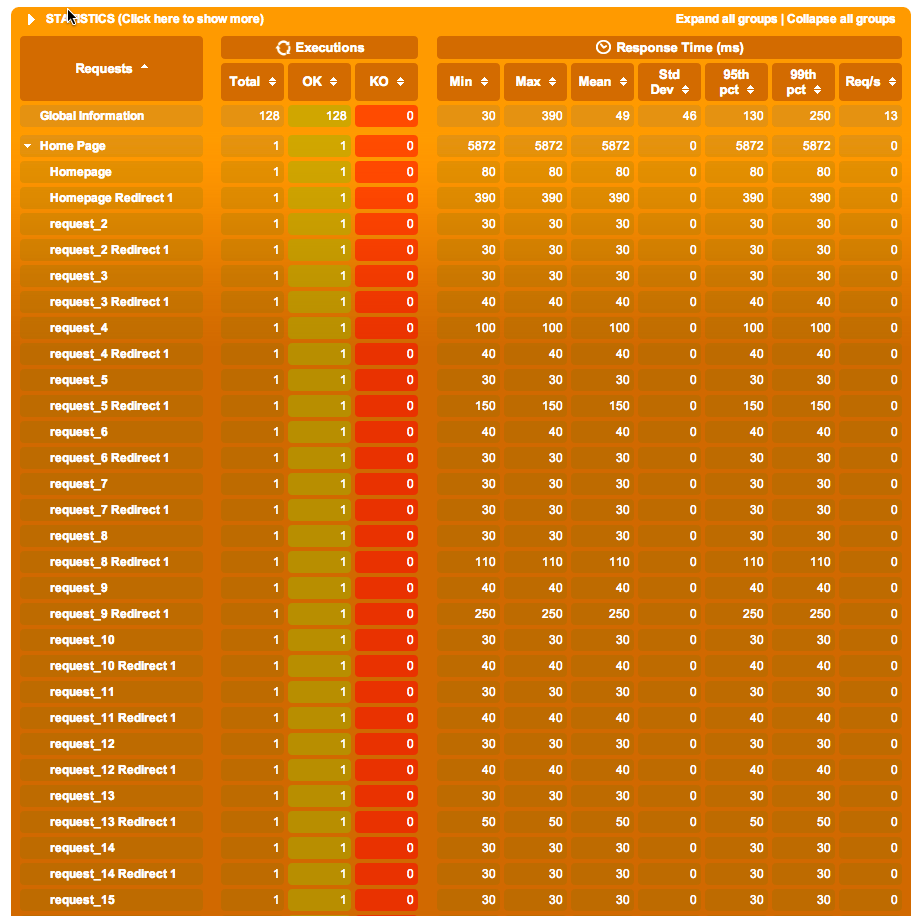 Chrome: 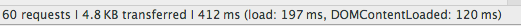 Browser seems triggering few static resource requests in parallel.  Kindly advise if there is way to simulate the same using Gatling too.